Российская ФедерацияРеспублика КалмыкияЭлистинское городское Собраниешестого созываРЕШЕНИЕ № 4В соответствии с Федеральным законом от 6 октября 2003 года                     № 131-ФЗ «Об общих принципах организации местного самоуправления в Российской Федерации», Градостроительным кодексом Российской Федерации, с учетом протокола публичных слушаний от 19 ноября 2019 года и заключения Комиссии по подготовке Правил землепользования и застройки города Элисты о результатах публичных слушаний от 27 ноября 2019 года, предложения Администрации города Элисты (постановления Администрации города Элисты), руководствуясь статьей 20 Устава города Элисты,Элистинское городское Собрание решило:1. Внести в карту планируемого размещения объектов (схему проектируемого состояния территории) Генерального плана города Элисты, утвержденного решением Элистинского городского Собрания от  1 июля 2010 года №1 (с изменениями от 25 апреля 2013 года №3,                  26 сентября 2013 года №13, 28 ноября 2013 года №4, 26 декабря 2013 года №9, 27 марта 2014 года №14, 16 апреля 2014 года №4, 19 июня 2014 года №7, 24 июля 2014 года №5, 25 декабря 2014 года №4, 19 марта 2015 года №12, 11 июня 2015 года №11, 28 июля 2015 года №2, 17 сентября 2015 года №10, 24 декабря 2015 года №16, 24 марта 2016 года №24, 16 июня 2016 года №14, 29 сентября 2016 года №16, 22 декабря 2016 года №15,      15 июня 2017 года №19, 21 декабря 2017 года №10, 31 мая 2018 года №11, 6 сентября 2018 года №14, 6 июня 2019 года №9, 29 августа 2019 №7, 27 ноября 2019 года №4), следующие изменения:включить в зону торговых и коммерческих объектов, исключив из зоны зеленых насаждений, земельный участок площадью 4966 кв.м., расположенный по адресному ориентиру: город Элиста, ул. В.И. Ленина, северо-западнее магазина «Много мебели», согласно схеме № 1 Приложения к настоящему решению;включить в зону общественных центров, исключив из зоны улично-дорожной сети, земельный участок площадью 1200 кв. м., расположенный по адресу: город Элиста, ул. В.И. Ленина, № 349 «А», согласно схеме № 2  Приложения к настоящему решению;включить в зону общественных центров, исключив из зоны улично-дорожной сети и зоны индивидуальной жилой застройки (до 3 эт.), земельный участок площадью 7000 кв. м., расположенный по адресу: город Элиста, ул. Сарпинская, № 1 «Б», согласно схеме № 3 Приложения к настоящему решению;включить в зону общественных центров, исключив из зоны зеленых насаждений, земельный участок площадью 400 кв. м., расположенный по адресу: город Элиста, ул. им. А.П. Пюрбеева, № 34, согласно схеме № 4 Приложения к настоящему решению;включить в зону индивидуальной жилой застройки, исключив из зоны школ, территорию общей площадью 18900 кв. м., расположенную по адресным ориентирам: город Элиста, ул. Халхин Гол, дома №№ 5-21, проезд Халхин Гол, дома №№16-33, согласно схеме № 5 Приложения к настоящему решению;включить в зону культовых объектов, исключив из зоны улично-дорожной сети и зоны зеленых насаждений, земельный участок площадью    150 кв. м., расположенный по адресному ориентиру: город Элиста, ул. им. Хрущева Н.С., согласно схеме № 6 Приложения к настоящему решению;включить в зону торговых и коммерческих объектов, исключив из зоны индивидуальной жилой застройки (до 3 эт.), земельный участок площадью 1711 кв. м., расположенный по адресу: город Элиста, ул. 28-й Армии, № 40, согласно схеме № 7 Приложения к настоящему решению;включить в зону индивидуальной жилой застройки (до 3 эт.),                              исключив из зоны зеленых насаждений, земельные участки общей площадью 1144 кв. м, расположенные по адресному ориентиру: город Элиста, ул. им. Сян-Белгина Х.Б., севернее дома № 41, согласно схеме       № 8 Приложения к настоящему решению;включить в зону индивидуальной жилой застройки (до 3 эт.),                           исключив из коммунальной зоны, земельные участки общей площадью 6700  кв. м., расположенные по адресу: город Элиста, ул. Л. Шевцовой,           №№ 48, 50, 52, 54, 56, 58, 60, согласно схеме № 9  Приложения к настоящему решению;включить в зону многоэтажной жилой застройки (5 эт. и выше),                       исключив из зоны зеленых насаждений, земельный участок площадью 288 кв. м., расположенный по адресу: город Элиста, 9 микрорайон, № 53 «А», согласно схеме № 10 Приложения к настоящему решению.2. Администрации города Элисты разместить настоящее решение на официальном сайте Администрации города Элисты.3. Настоящее решение вступает в силу со дня его официального опубликования в газете «Элистинская панорама».Схема № 1Выкопировка из схемы проектируемого состояния территории (проектный план) Генерального плана города Элисты,  утвержденного решением Элистинского городского Собрания  от 01.07.2010г. № 1 Схема № 2Выкопировка из схемы проектируемого состояния территории (проектный план) Генерального плана города Элисты,  утвержденного решением Элистинского городского Собрания  от 01.07.2010г. № 1 Схема № 3Выкопировка из схемы проектируемого состояния территории (проектный план) Генерального плана города Элисты,  утвержденного решением Элистинского городского Собрания  от 01.07.2010г. № 1 Схема № 4Выкопировка из схемы проектируемого состояния территории (проектный план) Генерального плана города Элисты,  утвержденного решением Элистинского городского Собрания  от 01.07.2010г. № 1 Схема № 5Выкопировка из схемы проектируемого состояния территории (проектный план) Генерального плана города Элисты,  утвержденного решением Элистинского городского Собрания  от 01.07.2010г. № 1 Схема № 6Выкопировка из схемы проектируемого состояния территории (проектный план) Генерального плана города Элисты,  утвержденного решением Элистинского городского Собрания  от 01.07.2010г. № 1 Схема № 7Выкопировка из схемы проектируемого состояния территории (проектный план) Генерального плана города Элисты,  утвержденного решением Элистинского городского Собрания  от 01.07.2010г. № 1 Схема № 8Выкопировка из схемы проектируемого состояния территории (проектный план) Генерального плана города Элисты,  утвержденного решением Элистинского городского Собрания  от 01.07.2010г. № 1 Схема № 9Выкопировка из схемы проектируемого состояния территории (проектный план) Генерального плана города Элисты,  утвержденного решением Элистинского городского Собрания  от 01.07.2010г. № 1 Схема № 10Выкопировка из схемы проектируемого состояния территории (проектный план) Генерального плана города Элисты,  утвержденного решением Элистинского городского Собрания  от 01.07.2010г. № 1 26 декабря 2019 года               заседание № 5г.ЭлистаО внесении изменений в Генеральный план города ЭлистыИ.о. Главы города Элисты – Главы Администрации города ЭлистыПредседатель Элистинского городского Собрания                                Д. Трапезников                                   Н. ОрзаевПриложение к решению Элистинского городского Собранияот 26 декабря 2019 года № 4ГП:Внесение изменений в ГП:ГП:Внесение изменений в ГП: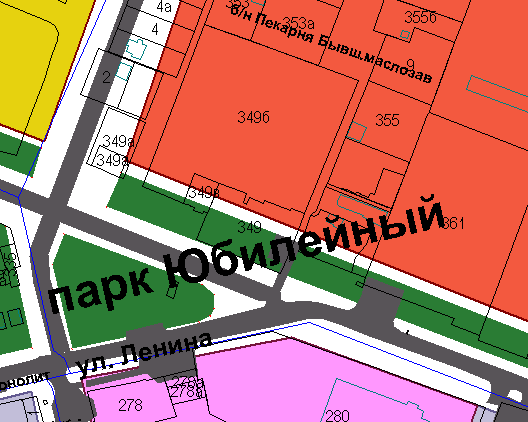 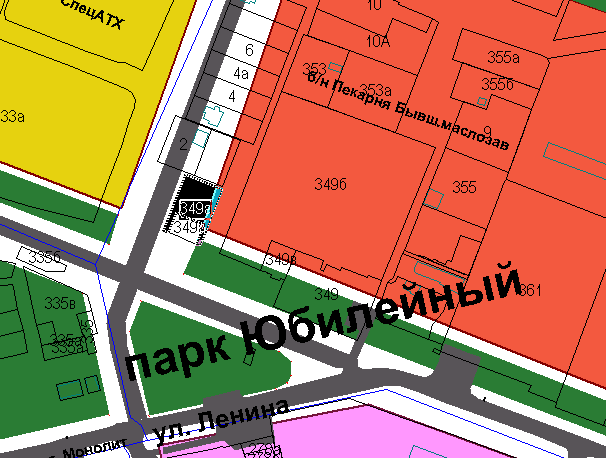 ГП:Изменение в ГП:ГП:Внесение изменений в ГП: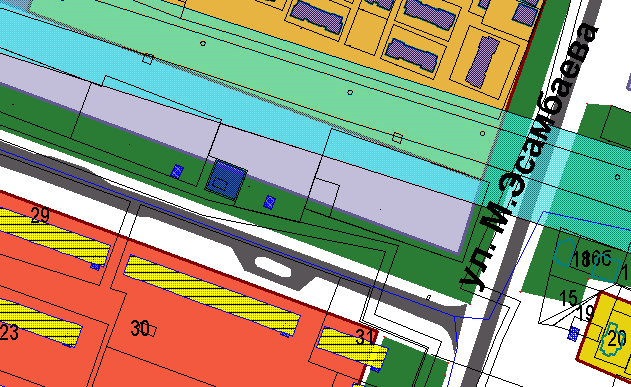 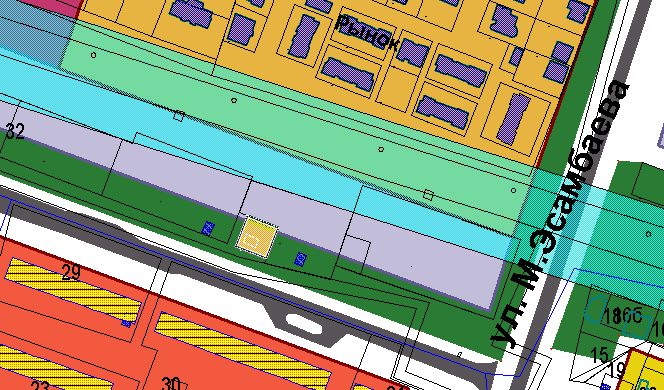 ГП:Внесение изменений в ГП:ГП:Внесение изменений в ГП:ГП:Внесение изменений в ГП:ГП:Внесение изменений в ГП:ГП:Внесение изменений в ГП:ГП:Внесение изменений в ГП: